AÇÃO RUA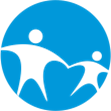 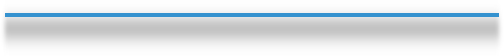 Objetivo: Propor alternativas de alteração à situação de rua vivenciada por crianças e por adolescentes que têm nela seu espaço de moradia e/ou sobrevivência, ampliando e articulando os serviços da rede já existente e incluindo a criança/adolescente e sua família na Rede Sócio Assistencial do Município, visando a garantia de direitos e inclusão social.Desenvolvimento: O Ação Rua tem como meta o acompanhamento a, no mínimo, 60 crianças e/ou adolescentes e suas famílias, além das demais ações previstas no projeto técnico, como abordagem social e monitoramento, conforme a demanda de cada território. Através de mapeamento, observações em locais com crianças e adolescentes em situação de rua e trabalho infantil;Abordagem sistemática e solicitada;Encaminhamentos da rede soco assistencial e outros Núcleos do Ação Rua;Encaminhamentos do Sistema de Garantia de Direitos;Encaminhamento de CRAS e outros serviços doPÚBLICO ALVO: Crianças e adolescentes em situação de rua em todas as regiões da Cidade, com vínculos familiares e sociais fragilizados ou rompidos, e suas famílias.Crianças e adolescentes em situação de rua sobrevivência/moradia e trabalho infantil, e suas famílias, da região da Leste, Lomba do Pinheiro e Partenon.(Lomba do Pinheiro: Agronomia e Lomba do Pinheiro. Partenon: Coronel Aparício Borges, Partenon, Santo Antônio, São José, Vila João Pessoa)